PD  K A M E N J A K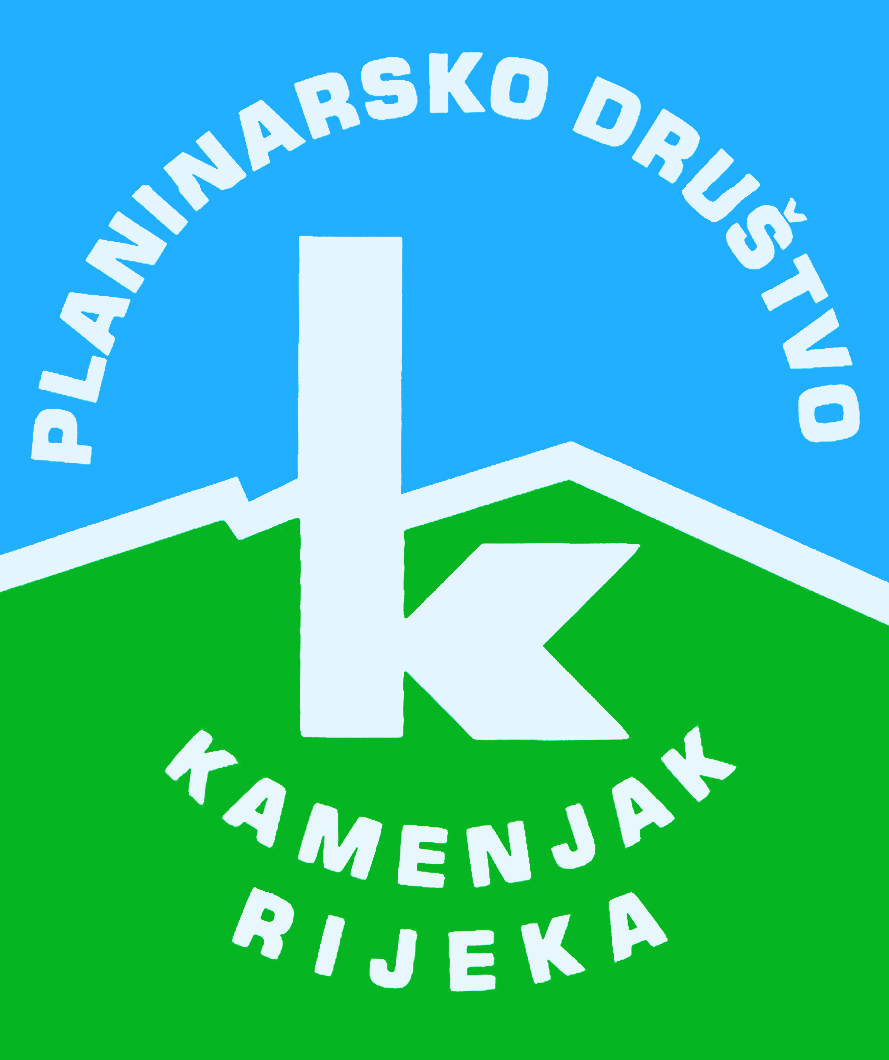 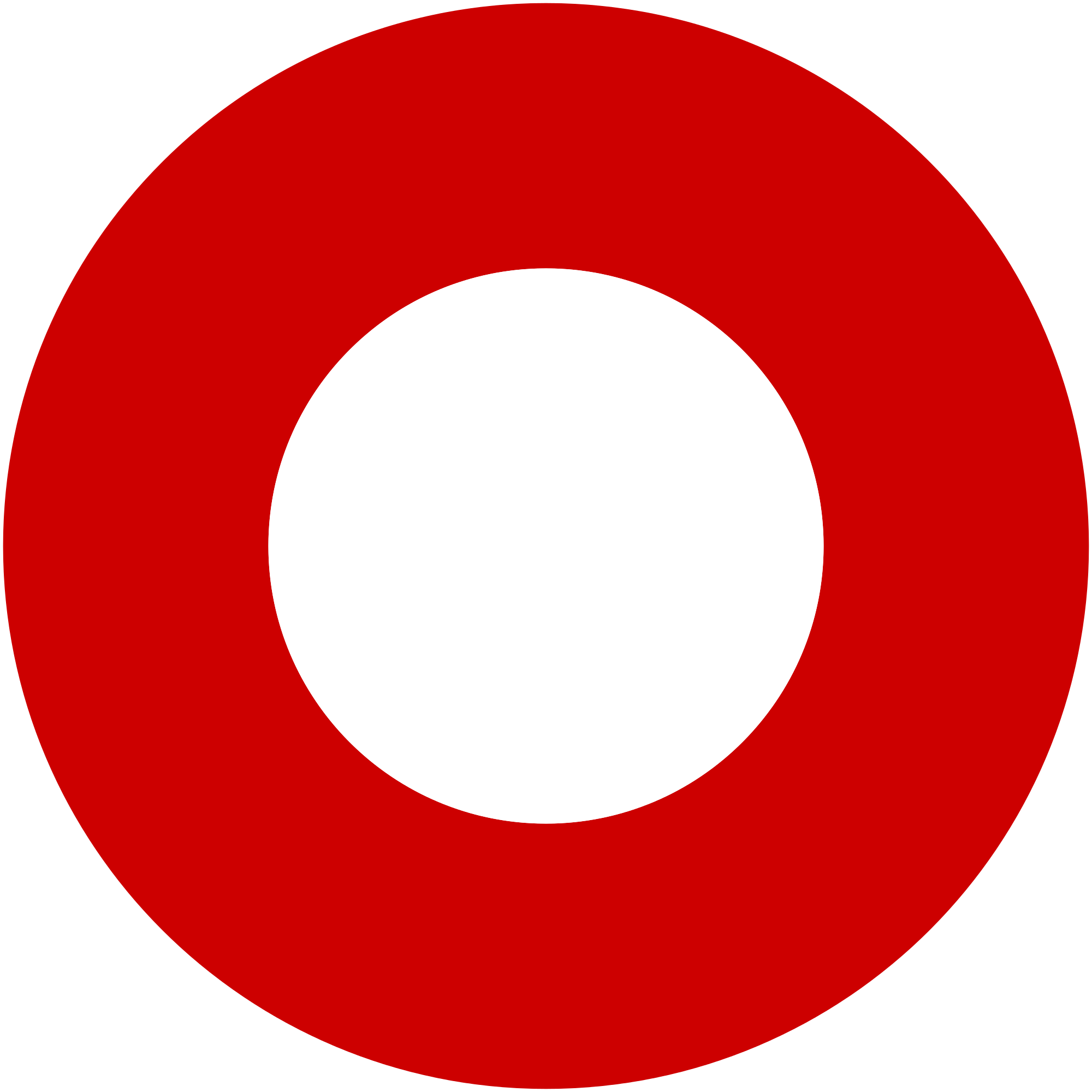 Korzo 40/I - RIJEKA tel: 051/331-212 Prijavom na izlet svaki član Društva potvrđuje da je upoznat sa zahtjevima izleta, da ispunjava zdravstvene, fizičke i tehničke uvjete za sigurno sudjelovanje na izletu, da ima uplaćenu članarinu HPS-a za tekuću godinu, te da pristupa izletu na vlastitu odgovornost. Sudionik je dužan tijekom izleta slušati upute vodiča. U slučaju loših vremenskih prilika ili drugih nepredviđenih okolnosti, vodič ima pravo promijeniti rutu ili otkazati izlet. Bašćanski mrgari 
(Baška - Ljubimer - Bag)Bašćanski mrgari 
(Baška - Ljubimer - Bag)subota, 30.04.2016.subota, 30.04.2016.Polazak: parkiralište Delta u 7,3 satiPovratak: po dogovoruPrijevoz: osobna vozilaCijena: 60 knOpis: 
Umjesto 23. i 24. travnja, zbog najave lošeg vremena, prebacujemo na 30.4. i 1.5. - u Baški se održava Photo &amp; Hike vikend u sklopu kojeg će se održati i druga po redu Baška rožica - vikend edukativnog, ekološkog, estetskog, prodajnog i zabavnog karaktera. Za fotografske profesionalce i amatere, ljubitelje planinarenja i prirode, za djecu i odrasle: planinarski pohodi, stručna predavanja, tjelovježba, glazba, pjesma, ples, cvjetna i keramičarska radionica...Tim povodom PD Kamenjak vas poziva u subotu, 30.4. na jednodnevni izlet u Bašku gdje ćemo sudjelovati na planinarskom pohodu prepoznatljivim bašćanskim krajolikom.PROGRAM: 9:00 Okupljanje i prijave sudionika planinarskog pohoda; - Bistro „Funtana” u hotelu Corinthia 9:45 Prezentacija: „Mrgari”  10:00 Polazak na planinarski pohod (Baška – Ljubimer – Škuljica – Bag – Baška); srednje zahtjevna staza; trajanje: oko 4 h – Fotografiranje zadanih motiva uz savjetovanje iskusnih fotografa – Mogućnost podjele grupe na dvije manje (kraća i duža tura, fotografska i planinarska) 12:00 Svečano otvaranje festivala cvijeća Baška Rožica 14:30 Vježbe istezanja – joga; Vela plaža 15:00 Ručak za sve sudionike planinarskog pohoda;  15:30 Cvjetna radionica 17:00 Fruit and Vegetables Carving 18:00 Keramičarska radionica za djecu školskog uzrasta 19:00 PRIGODAN PROGRAM U BODULSKOME VRTU

Napomena:
Osigurani ručak je besplatan.Opis: 
Umjesto 23. i 24. travnja, zbog najave lošeg vremena, prebacujemo na 30.4. i 1.5. - u Baški se održava Photo &amp; Hike vikend u sklopu kojeg će se održati i druga po redu Baška rožica - vikend edukativnog, ekološkog, estetskog, prodajnog i zabavnog karaktera. Za fotografske profesionalce i amatere, ljubitelje planinarenja i prirode, za djecu i odrasle: planinarski pohodi, stručna predavanja, tjelovježba, glazba, pjesma, ples, cvjetna i keramičarska radionica...Tim povodom PD Kamenjak vas poziva u subotu, 30.4. na jednodnevni izlet u Bašku gdje ćemo sudjelovati na planinarskom pohodu prepoznatljivim bašćanskim krajolikom.PROGRAM: 9:00 Okupljanje i prijave sudionika planinarskog pohoda; - Bistro „Funtana” u hotelu Corinthia 9:45 Prezentacija: „Mrgari”  10:00 Polazak na planinarski pohod (Baška – Ljubimer – Škuljica – Bag – Baška); srednje zahtjevna staza; trajanje: oko 4 h – Fotografiranje zadanih motiva uz savjetovanje iskusnih fotografa – Mogućnost podjele grupe na dvije manje (kraća i duža tura, fotografska i planinarska) 12:00 Svečano otvaranje festivala cvijeća Baška Rožica 14:30 Vježbe istezanja – joga; Vela plaža 15:00 Ručak za sve sudionike planinarskog pohoda;  15:30 Cvjetna radionica 17:00 Fruit and Vegetables Carving 18:00 Keramičarska radionica za djecu školskog uzrasta 19:00 PRIGODAN PROGRAM U BODULSKOME VRTU

Napomena:
Osigurani ručak je besplatan.Težina staze: srednje teška staza (oko 4-5 sati hoda)Težina staze: srednje teška staza (oko 4-5 sati hoda)Oprema: Standardna planinarska oprema, pokrivalo za glavu, zaštita od sunca (krema), 2 L vode, planinarska iskaznicaOprema: Standardna planinarska oprema, pokrivalo za glavu, zaštita od sunca (krema), 2 L vode, planinarska iskaznicaVodič(i): Damir Jelić, pomoćni: Bojan ŠenkincVodič(i): Damir Jelić, pomoćni: Bojan ŠenkincPrijave i informacije: u tajništvu Društva do 26.04.2016.Prijave i informacije: u tajništvu Društva do 26.04.2016.